Nomor 		:  Un.03/KS.01.7/2026/2016					30 Mei 2016Lampiran 	:  1 (satu) bendelPerihal 		:  Permintaan Informasi Harga Barang						Kepada Yth. ............................................................................................di‘- T e m p a t – Dengan hormat,Sehubungan rencana realisasi pelaksanaan pekerjaan  Pengadaan Alat Tulis Kantor (ATK) UIN Maulana Malik Ibrahim Malang, bersama ini kami bermaksud agar perusahaan saudara memberikan informasi tentang harga barang sesuai dengan Rencana Anggaran Biaya (RAB) yang kami lampirkan dalam surat ini.Apabila informasi harga yang saudara berikan sesuai dan kami nilai wajar, maka kami akan memberi kesempatan perusahaan saudara untuk membuat penawaran terhadap pekerjaaan tersebut.Kami harap informasi harga barang dapat kami terima paling lambat pada :Hari /tanggal 		: Kamis, 2 Juni 2016Pukul			: 14:00 WIBTempat 		: Unit Layanan Pengadaan Lantai II Gedung Rektorat   UIN Maliki Malang, Jl. Gajayana 50 Malangatau penawaran tersebut bisa dikirim via e-mail ke : ulp@uin-malang.ac.id / ulp_uinmalang@kemenag.go.id  dalam file berformat excel (.xls).Ditujukan kepada :Pejabat Pembuat Komitmen Kantor PusatUIN Maulana Malik Ibrahim MalangJl. Gajayana No. 50 MalangDemikian atas perhatian dan kerjasamanya yang baik, kami sampaikan terima kasih.Pejabat Pembuat Komitmen,Dr. H. Sugeng Listyo Prabowo, M.Pd							NIP 19690526 200003 1 003 Lampiran     : Surat Permintaan Informasi Harga  Barang  Nomor		: Un.03/KS.01.7/2026/2016  Tanggal 	: 30 Mei 2016   Tentang	:  Rincian  Anggaran Biaya (RAB)Pekerjaan 	: Pengadaan Alat Tulis Kantor (ATK)Lokasi		: UIN Maulana Malik Ibrahim MalangTahun Anggaran 	: 2016Pejabat Pembuat Komitmen,		Dr. H. Sugeng Listyo Prabowo, M.Pd  NIP 19690526 200003 1 003  KEMENTERIAN AGAMA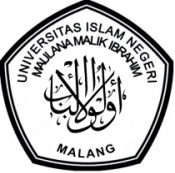 UNIVERSITAS ISLAM NEGERI MAULANA MALIK IBRAHIM MALANGJl. Gajayana No. 50 Malang 65144,  Telp. (0341) 551354, Fax. (0341) 572533 Website : www.uin-malang.ac.id E-mail : info@uin-malang.ac.idNoNamaVolumeVolumeHarga Satuan (Rp)Jumlah (Rp)1Amplop Putih Besar Paperline300Pak (isi 100)2Amplop Putih Kecil Paperline200Pak (isi 100)3Baterai AAA Alkaline 500Pak (isi 8)4Catridge Brother TN 22605buah5Toner HP LJ 85 A25buah6Kertas Continues Form 3 Ply A4 15Box (isi 1.000 sheet)7Kertas Continues Form 4 Ply A4 30Box (isi 500 sheet)Jumlah Total Jumlah Total Jumlah Total Jumlah Total Jumlah Total                   - 